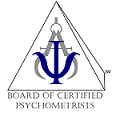 Psychometrist of the Year Nomination FormThe BCP Psychometrist of the Year Award is presented annually to a Certified Specialist in Psychometry who exemplifies excellence in the field.  If you would like to recommend a CSP for our consideration, please complete the following information to the best of your ability and return this form to a member of the BCP or by email to:  BCPAwardCommittee@gmail.com.Name of nominee:  ___________________________________________________________Nominee Phone number:  _______________________________________________________Nominee e-mail address:  ______________________________________________________Nominee place of business:  ____________________________________________________Your name:  __________________________________________________________________Your E-mail Address:  ___________________________________________________________Please give us a brief explanation of why you chose to nominate this person for the BCP Psychometrist of the year:______________________________________________________________________________________________________________________________________________________________________________________________________________________________________________________________________________________________________________________________________________________________________________________________________Please forward any further documentation or information regarding this nominee to BCPAwardCommittee@gmail.comDeadline for Nomination Form Submission is January 1, 2019.